*If nothing is indicated, it will be assumed you will not be in attendance during that semester.If you are interested in borrowing additional funds beyond direct costs (including funds for books), please indicate how much you would like for the year.  Annual Federal Direct loan limits will apply.  See notes on back for information regarding Owl Bucks, Refunds and Winter/Summer Enrollment.For all Federal Direct loans, and most other forms of financial aid, you must be enrolled at least half-time.  For undergraduate students, half-time is defined as 6 credit hours.  In some cases, students who are Pell Grant eligible may be able to receive a Pell Grant at less than half-time.Additional funds requested: _____________________Notes:___________________________My signature indicates that the information I have provided is correct to the best of my knowledge, that I plan to attend Westfield State University for this year, and I accept financial responsibility for all charges. I will notify Westfield State University if any of the information I have provided should change. I authorize Westfield State University to apply all forms of my financial aid to any and all charges on my student bill. Name: _____________________________________________StudentID#:_________________Signature: ___________________________________________Phone#:___________________Return this form to the Office of Financial Aid.  Awards will be sent in June and July.During peak periods, it can take up to seven to ten days to process this form.Financial Aid Office Use Only:  Full Time     Part Time     Mass Grant____Yes____NoCGCE Student Financial Aid Important Information 2020-2021:For all Federal Direct loans, and most other forms of financial aid, you must be enrolled at least half-time.  For undergraduate students, half-time is defined as 6 credit hours.For returning students, you must be in good academic standing and making Satisfactory Academic Progress (successful completion of at least 75% of all attempted credits).Your financial aid award will be based on how many credits you indicate on this form.  After add/drop, any reduction in actual registered credits could result in a reduction or loss of aid.  No future anticipated enrollment on your part (i.e. internships, practicum, independent studies, etc.) will be included if you are not officially registered.Owl Bucks, Book Money & Refunds:If you have requested additional funds beyond your direct costs, for books or living expenses, you have a few ways to access the funds.Westfield State University does not issue bookstore vouchers.  However, you can move some or all of the money to your “Owl Bucks” account.  Owl Bucks can be used at the campus bookstore as well as several local businesses:  http://owlbucks.ugrydnetwork.com/ .  Owl bucks are loaded onto your student ID.  Books can also be purchased using Owl Bucks through the campus bookstore online.  Moving funds to Owl Bucks is optional.Any funds that you do not move to Owl Bucks will be refunded to you directly.  Refunds are issued in mid-October and mid-March and are processed by BankMobile.  BankMobile will contact you to set-up a refund preference.Winter & Summer:If you have not already used your annual Federal Direct loan limits for your fall and spring enrollment, you can request additional funds be added for winter or summer courses to your fall and/or spring loan.  Winter and summer funds are available based on your eligibility.Direct Loan Options:If you are taking a winter 2021 or summer 2021 course, you can request funds on the “Additional Funds Requested” section of this form.  If you indicate your summer or winter enrollment here, funds will be refunded to you in mid-October or mid-March.You can also contact our office about a week before enrolling in a winter or summer course to request an increase to your fall 2020 or spring 2021 Federal Direct student loan.  All loan increase requests must be completed by the last day of the academic year, May 10, 2021.2020-2021  FINANCIAL AID FORMCOLLEGE OF GRADUATE AND CONTINUING EDUCATION (CGCE)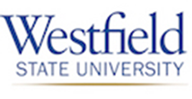 Office of Financial Aid | 333 Western Avenue | Westfield, MA 01086-1630T: 413.579.3080 | F:413.579.3019 |  email:financialaid@westfield.ma.eduIndicate Anticipated Enrollment:Indicate Anticipated Enrollment:Fall 2020 	    (# of credits)Spring 2021 	         (# of credits)